【器械運動系】マット運動・マットは４人で運ばせる。高学年は２人で運んでもよい。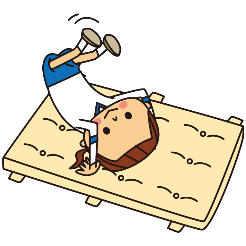 ・マットを置く時は、台車が動かないようにして置く。・体育館シューズと靴下は履くように指導する。・マットを使用する時は、持ち手部分をマットの下に入れ込むようにする。跳び箱運動・跳び箱、踏切板は必ず２人以上で運ばせる。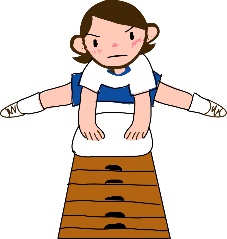 ・跳び箱の一段目は、他の段と一緒に運ばず、一段目だけで運ぶ。・技が終わった人は、次の人に合図を送り、合図があるまで次の人は、技に取り組まないように指導する。・台上前転や平均台は、横にマットを置き、床に落下した場合の安全を確保する。　→指導の初期は必ず置き、実態に合わせて置かない場を設けてもよい。・回転系（台上前転、首はね跳びなど）と切り返し系（開脚、かかえ込み、屈伸跳び）を練習する時は、切り返し系の技を先に取り上げる。　※回転感覚による事故を防ぐため鉄棒運動・必要に応じて補助具を使用する。・技に取り組んでいる児童に近づかないように指導する。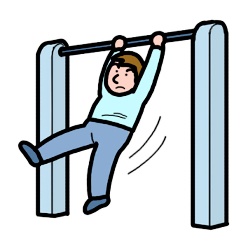 【陸上運動系】かけっこ・リレー・走り終わった児童がレーン内に入らないように、通る場所や待機場所を明確に示す。・測定する児童は、レーンから１ｍ以上離れて立つ。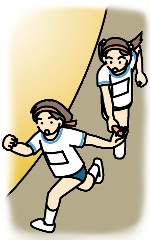 ・リレーはセパレートコースにして接触の危険を減らす。ハードル走・ハードルは足の長い方を手前に置き、反対側からは跳ばないように指導する。・児童の実態に応じて、ハードルの高さ、ハードル間の距離を調整する。走り幅跳び・あらかじめ、砂を掘り返して場を柔らかくし、平らにならしておく。・跳んだ後は、場からすぐに出て、外側を通って戻るようにする。・測定したり、場をならしたりする児童にはタイミング、立ち位置を明確に指導する。走り高跳び・児童はバーから離れて待つ。・跳んだ後は、中央を通らず、外側を回って戻る。・しっかりと足で着地する。（体、頭から着地させない）・準備、後片付けの仕方の事前指導を徹底する。【水泳】・人数確認を必ず行う。（授業前、授業後）・入水の合図は笛を「一回」吹く。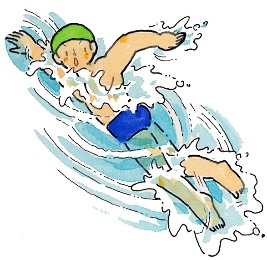 ・水から出る時は笛を「三回」吹く。・プールの中央部は深いので、身長など配慮する。（特に大プール）・プールサイドは走らないように徹底して指導する。・トランシーバーを持っていき、緊急時に連絡が取れるようにしておく。・児童の安全確保のため、指導はできるだけ複数で行う。【ボール運動系】ネット型ゲーム・ネットの準備、片付け方法は明確に指導する。（場所、人数、役割など）・児童の実態に合わせて、ネットの高さを調節する。・得点版を置く場所は、児童の動線を考慮して置く。ベースボール型ゲーム・打った後は、バットを投げないように指導する。・1塁側にベンチエリアを作り、攻撃側はそこに待機する。・コート作る時は、２コートのホームをくっつけない。ゴール型ゲーム・ゴールを使う時は、ゴールネットに寄り掛かったり、ぶら下がったりしないように指導する。（固定していても、動いたり倒れたりしないように）・ボールの空気圧、素材、サイズは児童の実態に合わせる。